.CROSS ROCK, SIDE SHUFFLE, CROSS, BACK, ¼ SHUFFLEHEEL SWITCHES X3, HOOK, HEEL, COASTER STEP, ½ PIVOTCROSS, SIDE, BEHIND SIDE CROSS, POINTX2, HEEL SPLITS, HITCHCOASTER STEP, ROCK AND SIDE, SAILOR STEPX2Alternative steps:REPEATRESTARTOn 4th wall dance up to count 15 (step forward left) then on count 16 (½ pivot right) keep weight on left foot to restart the dance facing home wallAmen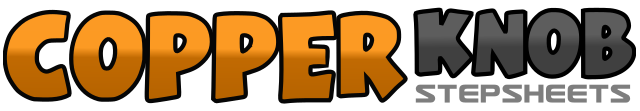 .......Count:32Wall:4Level:Improver.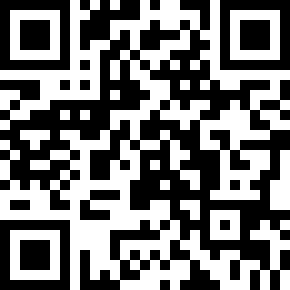 Choreographer:Willie Brown (SCO)Willie Brown (SCO)Willie Brown (SCO)Willie Brown (SCO)Willie Brown (SCO).Music:Can I Get an Amen - Shannon BrownCan I Get an Amen - Shannon BrownCan I Get an Amen - Shannon BrownCan I Get an Amen - Shannon BrownCan I Get an Amen - Shannon Brown........1-2Cross rock right across left, recover weight back on left3&4Step right to right, step left beside right, step right to right side5-6Cross left over right, step back on right7&8Make ¼ turn left stepping forward left, step right beside left, step forward left9&10&11Touch right heel forward, quickly step right in place, touch left heel forward, quickly step left in place, touch right heel forward&12Hook right heel across left shin, touch right heel forward13&14Step right foot back, step left beside right, step forward right15-16Step forward left, pivot ½ turn right ending with weight on right17-18Cross left in front of right, step right to right side19&20Cross left behind right, step right to right side, cross left in front of right21&22&Point right to right side, quickly step in place, point left to left side, quickly step in place23&24Split heels apart, bring heels together, hitch right knee up25&26Step back right, step left beside right, step forward right27&28Rock forward left, recover back on right, step left to left side29&30Cross right behind left, step left to left side, step right to right side31&32Cross left behind right, step right to right side, step left to left side31&32Cross left behind right, unwind full turn left sweeping right to front with weight still on left